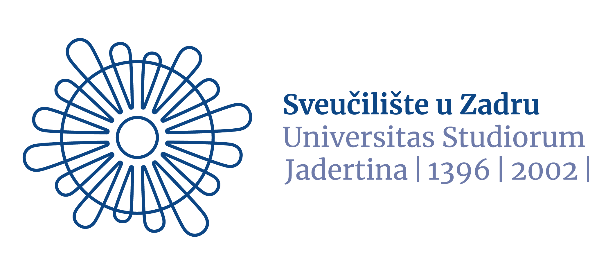 OBRAZAC ZA ISPLATU RECENZENTSKOG HONORARAAko recenzent želi isplatu honorara za recenziju, potrebno je dostaviti sljedeće podatke: Ime i prezime:OIB:Adresa stanovanja:IBAN žiroračuna i banka u kojoj se vodi: Recenzent je: 					 zaposlena osoba 		 u miroviniII. stup mirovinskog osiguranja: 		 DA				 NERegistrirani obrt: 				 DA				 NEU slučaju nepotpunih podataka, honorar neće biti moguće isplatiti.Potpisom ovog Obrasca recenzent  je suglasan da Sveučilište u Zadru u svrhu realizacije isplate honorara prikuplja i obrađuje njegove osobne podatke.Potpis recenzenta: ___________________